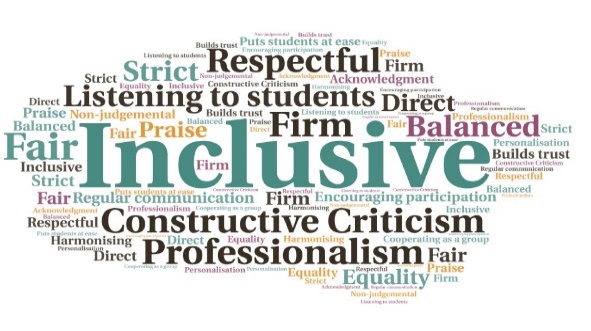 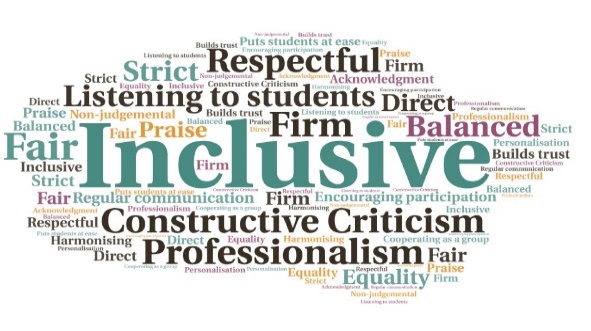 Goal: To develop an innovative, personalised Brightspace Induction Module which would meet the need for a new approach to college student services inductions for 2020/21, due to Covid19 restrictionsSubmitted by: Lesley Hawkins (WHC), Anne-Maree Dykes (WHC), Liz Richardson (AC) 
Project: The creation of an online module which would replace face-to-face inductions and include information about student services as well as covering centre specific orientation, to be undertaken a week before teaching begins.
Benefit to: All students and staff  Impact:  A large majority of students accessed and engaged with the resource, with 94% of those agreeing it contains useful information. Students who accessed all of the areas also had less problems and/or queries. Teaching staff meanwhile found it a useful resource to signpost students to.